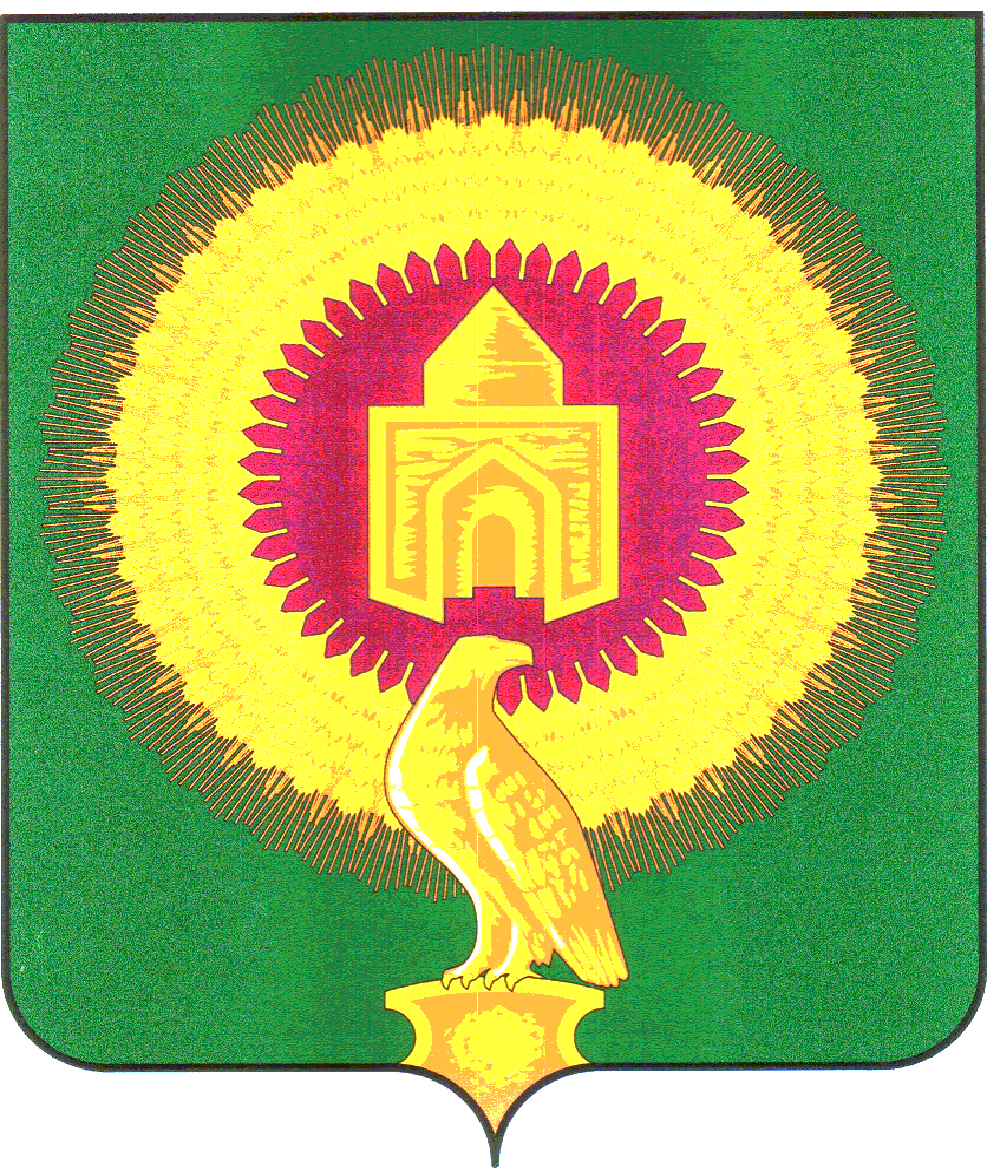 СОВЕТ ДЕПУТАТОВАЯТСКОГО СЕЛЬСКОГО ПОСЕЛЕНИЯВАРНЕНСКОГО МУНИЦИПАЛЬНОГО РАЙОНАЧЕЛЯБИНСКОЙ ОБЛАСТИРЕШЕНИЕот  23 апреля   2018 года                №  11                                 п.Арчаглы-Аят    Заслушав отчет главы  Аятского сельского поселения Лосенкова Алексея Алексеевича  о проделанной работе за 2017 год, Совет депутатов Аятского сельского поселения РЕШАЕТ:Считать работу главы Аятского сельского поселения удовлетворительной.Председатель совета депутатовАятского сельского поселения:                                             О.В.Черкашина	Отчет Главы Аятского сельского поселения за 2017 год.Предлагаю Вашему вниманию отчет о проделанной работе за 2017 год.Основным документом , которым мы руководствуемся в своей работе является бюджет. Бюджет поселения складывается из собственных доходов и дотаций разных уровней ( районного, областного, федерального). Исходя из имеющихся финансовых средств администрация поселения исполняет полномочия по статьям расходов. 1)Наиболее затратная статья – уличное освещение. В 2017 году затрачено 848329,22 рублей, приобретение  электротоваров  составило 30000,00 рублей 2)  На содержание дорог местного значения выделено 920720,00 рублей, из них на очистку снега потрачено 389784,00 рублей,  на ремонт потрачено 430000,00 рублей, 39936,00   рублей потрачено на нанесение дорожной разметки, на разработку проекта  «организация дорожного движения» протяженностью 27,8 км. в п. Арчаглы-Аят, с. Александровка, п. Алакамыс, п. Маслоковцы было потрачено 61000,00 рублей.3)  В 2017 году на водоснабжение выделялось 887889,05 рублей, из них на устранение порывов в с. Александровка, п. Алакамыс, п. Маслоковцы было затрачено 299000,00 рублей.4) На содержание пожарной части было затрачено  на з/п пожарных  830854,68 рублей.5) Для развития инженерной, транспортной и социальной инфраструктуры был разработан «Генеральный план Аятского сельского поселения», стоимость градостроительной документации составила 99900,00 рублей.6) Было проведено буртование свалок на сумму 7229,25 рублей 7) На участие и   проведение спортивных мероприятий было  затрачено 87233,68 рублей, из них на приобретение спорт. товаров было затрачено 33300,00 рублей.8) На протяжении отчетного года велась работа Совета Содействия Семье и школе (3 заседания) и 2 Совета профилактики)